25.04.2017											           № 485						г. СевероуральскОб организации в Североуральском городском округе мероприятий, посвященных 72-й годовщине Победы вВеликой Отечественной войне 1941-1945 годов и Дню памятии скорби – дню начала Великой Отечественной войныРуководствуясь Федеральным законом от 06 октября 2003 года № 131 -ФЗ «Об общих принципах организации местного самоуправления в Российской Федерации», Уставом Североуральского городского округа, в целях подготовки и проведения в Североуральском городском округе мероприятий, посвященных 72-й годовщине Победы в Великой Отечественной войне 1941-1945 годов и Дню памяти и скорби – дню начала Великой Отечественной войны Администрация Североуральского городского округаПОСТАНОВЛЯЕТ:1. Отделу культуры, спорта, молодежной политики и социальных программ Администрации Североуральского городского округа (М.И. Чириков) организовать проведение в мае 2017 года торжественно-праздничных мероприятий, посвященных празднованию 72-й годовщины Победы в Великой Отечественной войне 1941-1945 годов.2. Утвердить:1) состав оргкомитета по подготовке и празднованию 72-й годовщины Победы в Великой Отечественной войне 1941-1945 годов (прилагается); 2) план основных мероприятий по подготовке и празднованию 72-й годовщины Победы в Великой Отечественной войне 1941-1945 годов (прилагается).3) Общее руководство и ответственность за проведение торжественно-праздничных мероприятий возложить на отдел культуры, спорта, молодежной политики и социальных программ Администрации Североуральского городского округа.4. Рекомендовать Отделу МВД России по городу Североуральску                       (А.Б. Еремин) оказать содействие в охране общественного порядка на период проведения мероприятий.5. Рекомендовать Федеральному государственному казенному учреждению «15 отряду федеральной противопожарной службы России по Свердловской области» (Н.И. Попов) оказать содействие Администрации Североуральского городского округа в обеспечении пожарной безопасности во время проведения мероприятий.6. Рекомендовать главному врачу государственного бюджетного учреждения здравоохранения Свердловской области «Североуральская центральная городская больница» (В.А. Новоселов):1) организовать ежегодное диспансерное обследование инвалидов, ветеранов, вдов (вдовцов) умерших инвалидов и ветеранов Великой Отечественной войны;2) организовать дежурство бригады «Скорой помощи» во время проведения мероприятий.7. Отделу по городскому и жилищно-коммунальному хозяйству Администрации Североуральского городского округа (Е.В. Мостовой), отделу градостроительства, архитектуры и землепользования Администрации Североуральского городского округа (Н.В. Больших) решить вопрос по праздничному оформлению улиц города и площади Мира.8. Отделу экономики и потребительского рынка Администрации Североуральского городского округа (В.В. Левенко) организовать работу торговых точек, развлекательных аттракционов и точек общественного питания во время проведения праздничных мероприятий на центральной площади города Североуральска (площадь Мира) 09 мая 2017 года.9. Главам управлений Администрации Североуральского городского округа в поселках Черемухово, Сосьва и селе Всеволодо-Благодатское И.В. Петрову и в поселках Калья и Третий Северный И.В. Степанову:1) организовать работу по подготовке и проведению торжественно-памятных мероприятий, посвященных празднованию 72-й годовщины Победы в Великой Отечественной войне 1941-1945 годов в поселках Черемухово, Калья и Третий Северный;2) принять меры по обеспечению безопасности в период проведения мероприятий;3) подготовить акты готовности территорий (мест проведения мероприятий) к проведению мероприятий.10. Рекомендовать обществу с ограниченной ответственностью «Спецсервис» (Ю.В. Лявдин) организовать уборку (улицы города, площадь Мира) в местах проведения торжественно-праздничных мероприятий.11. Рекомендовать Североуральскому РКЭС открытого акционерного общества «Региональная сетевая компания» (А.А. Шинкоренко) организовать подключение аппаратуры к сети 220 V у Монумента «Слава Героям фронта и тыла» 09 мая 2017 года.12. Рекомендовать ЛТЦ Североуральский район публичного акционерного общества «Ростелеком» (Н.В. Рудакова) произвести ревизию звукового оборудования для озвучивания центральной площади города Североуральска (площадь Мира).13. Рекомендовать Местной общественной организации «Народная дружина Североуральского городского округа» (Р.Ш. Фазылов) организовать охрану памятников через ЕДДС.14. Рекомендовать руководителям предприятий, учреждений, организаций всех форм собственности принять активное участие в подготовке и проведении празднования 72-й годовщины Победы в Великой Отечественной войне 1941-1945 годов.15. Муниципальному автономному учреждению «Североуральская городская информационная студия радиовещания «Северный вестник» (Л.Д. Вахрушева) освещать мероприятия по подготовке и проведению праздничных мероприятий.16. Разместить настоящее постановления на официальном сайте Администрации Североуральского городского округа.17. Контроль за выполнением настоящего постановления оставляю за собой.И. о. Главы АдминистрацииСевероуральского городского округа					  В.П. МатюшенкоУтвержден постановлением АдминистрацииСевероуральского городского округаот 25.04.2017 № 485«Об организации в Североуральском городском округе мероприятий, посвященных 72-й годовщине Победы в Великой Отечественной войне 1941-1945 годов и Дню памяти и скорби – дню начала Великой Отечественной войны»Состав оргкомитетапо подготовке и празднованию 72-й годовщины Победыв Великой Отечественной войне 1941-1945 годовУтвержденк постановлению АдминистрацииСевероуральского городского округаот 25.04.2017 № 485Об организации в Североуральском городском округе мероприятий, посвященных 72-й годовщине Победы в Великой Отечественной войне 1941-1945 годов и Дню памяти и скорби – дню начала Великой Отечественной войныПлан мероприятийпо подготовке и празднованию 72-й годовщины Победы в Великой Отечественной войне 1941-1945 годов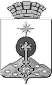 АДМИНИСТРАЦИЯ СЕВЕРОУРАЛЬСКОГО ГОРОДСКОГО ОКРУГАПОСТАНОВЛЕНИЕМатюшенко Василий ПетровичИсполняющий обязанности Главы Администрации Североуральского городского округа, председатель оргкомитета;Достовалова Ирина ИвановнаЗаместитель Главы Администрации Североуральского городского округа по социальным вопросам, заместитель председателя оргкомитета;Батраева Светлана Александровнаведущий специалист отдела культуры, спорта, молодежной политики и социальных программ Администрации Североуральского городского округа;Белобородов Евгений Анатольевичначальник муниципального казенного учреждения «Служба заказчика»;Больших Наталья Владимировназаведующий отделом градостроительства, архитектуры и землепользования Администрации Североуральского городского округа;Борисов Анатолий Павловичначальник территориального отраслевого исполнительного органа государственной власти Свердловской области - Управление социальной политики Министерства социальной политики Свердловской области по городу Североуральску (по согласованию);Быкова Алена Владимировнадиректор государственного автономного учреждения социального обслуживания населения Свердловской области «Комплексный центр социального обслуживания населения города Североуральска» (по согласованию);Вахрушева Людмила Дмитриевнаглавный редактор муниципального автономного учреждения Североуральская городская информационная студия радиовещания «Северный вестник»;Еремин Алексей Борисович временно исполняющий обязанности начальника Отдела МВД по городу Североуральску (по согласованию);Жданова Марина Алексеевна директор муниципального казенного учреждения «Объединение молодежно-подростковых клубов»;Карасаев Аман Урумбасовичпредседатель Североуральской городской общественной организации ветеранов боевых действий имени Героя России Дмитрия Шектаева (по согласованию);Кожевина Ирина Валентиновнаначальник отдела организационной культуры акционерного общества Севуралбокситруда (по согласованию);Кошкаров Сергей Михайловичвоенный комиссар (городов Североуральск, и Ивдель Свердловской области (по согласованию); Кривощекова Ольга Васильевнапредседатель Североуральской общественной организации ветеранов войны и труда бюджетных организаций, государственной службы, пенсионеров (по согласованию);Крутикова Людмила Федоровнапредседатель общественной организации «Память сердца. Дети погибших участников Великой Отечественной войны» (по согласованию);Левенко Виктория Васильевназаведующий отделом экономики и потребительского рынка Администрации Североуральского городского округа;Лысенко Елена Александровнадиректор муниципального бюджетного учреждения культуры «Североуральский краеведческий музей»;Лявдин Юрий Валерьевичдиректор общества с ограниченной ответственностью «Спецсервис» (по согласованию);Минзарипова Юлия Владимировнадиректор государственного образовательного учреждения среднего профессионального образования «Североуральский политехникум» (по согласованию);Мостовой Евгений Викторовичзаведующий отделом по городскому и жилищно-коммунальному хозяйству Администрации Североуральского городского округа;Новоселов Владимир Алексеевичглавный врач государственного бюджетного учреждения здравоохранения Свердловской области «Североуральская центральная городская больница» (по согласованию);Ощепкова Ирина Николаевна начальник Управления образования Администрации Североуральского городского округа; Панкевич Анна Владимировна директор Государственного автономного учреждения печати Свердловской области редакция газеты «Наше слово» (по согласованию); Перегудова Людмила Васильевнапредседатель отделения ДОСААФ России по городу Североуральску (по согласованию);Попов Николай Ивановичначальник Федерального государственного казенного учреждения «15 отряда Федеральной противопожарной службы России по Свердловской области» (по согласованию);Прямичкина Любовь Викторовна директор муниципального бюджетного учреждения культуры «Централизованная библиотечная система Североуральского городского округа»;Саранчина Жанна Анатольевна директор муниципального бюджетного учреждения культуры «Центр культуры и искусства»;Томуз Эдуард Григорьевичдиректор муниципального бюджетного учреждения «Физкультура и Спорт»;Чириков Михаил Иосифовичзаведующий отделом культуры, спорта, молодежной политики и социальных программ Администрации Североуральского городского округа;Шинкоренко Александр Анатольевичначальник Североуральского РКЭС открытого акционерного общества «Региональная сетевая компания» (по согласованию).№ п/пНаименование мероприятияСрок проведенияИсполнители Раздел 1. Организационные мероприятияРаздел 1. Организационные мероприятияРаздел 1. Организационные мероприятияРаздел 1. Организационные мероприятия1Проведение заседаний оргкомитета по подготовке к празднованию 72-й годовщины Победы в Великой Отечественной войне 1941-1945 годов (далее - 72-й годовщины Победы) и Дню памяти и скорби – дню начала Великой Отечественной войныпо мере необходимостиОтдел культуры, спорта, молодежной политики и социальных программ Администрации Североуральского городского округа2Подготовка и принятие нормативных правовых актов по вопросам, связанным с организацией мероприятий, посвященных Дням воинской славы, Великой Победепо мере необходимостиОтделы Администрации Североуральского городского округа3Размещение на официальном Интернет-сайте Администрации Североуральского городского округа изображения и описания официальной эмблемы Великой Победе по мере необходимостиОтдел культуры, спорта, молодежной политики и социальных программ Администрации Североуральского городского округа4Содействие представителям общественных объединений и религиозных организаций в участии в торжественных, культурно-массовых и памятно-мемориальных мероприятиях, посвященных Великой Победев течение годаОтдел культуры, спорта, молодежной политики и социальных программ Администрации Североуральского городского округа5Организация и проведение спортивных соревнований, в том числе массовых спортивных праздников, посвященных знаменательным и памятным датам России и Свердловской области, землякам-героям, Великой Победе и Дню памяти и скорби – дню начала Великой Отечественной войныв течение 2017 годаОтдел культуры, спорта, молодежной политики и социальных программ Администрации Североуральского городского округа,Муниципальное бюджетное учреждение «Физкультура и Спорт», отделение ДОСААФ России по городу Североуральску (по согласованию)6Подготовка и проведение мероприятий месячника защитников Отечестваянварь-февраль 2017 годаОтдел культуры, спорта, молодежной политики и социальных программ Администрации Североуральского городского округа,  Управление образования я Администрации Североуральского городского округа, муниципальное бюджетное учреждение культуры «Центр культуры и искусства», муниципальное казенное учреждение «Объединение молодежно-подростковых клубов», Муниципальное бюджетное учреждение культуры «Централизованная библиотечная система СГО»7Организация и проведение встреч молодежи с участниками Великой Отечественной войны, тружениками тыла, ветеранами боевых действий и военной службы, передовыми военнослужащимив течение 2017 годаВоенный комиссариат (городов Североуральск и Ивдель Свердловской области) (по согласованию) Отдел культуры, спорта, молодежной политики и социальных программ Администрации Североуральского городского округа,  Управление образования я Администрации Североуральского городского округа, муниципальное бюджетное учреждение культуры «Центр культуры и искусства», муниципальное казенное учреждение «Объединение молодежно-подростковых клубов»,Муниципальное бюджетное учреждение культуры «Централизованная библиотечная система Североуральского городского округа»; Общественная молодежная палат при Главе Североуральского городского округа»8Организация и проведение патриотических молодежных акций, уроков мужества, уроков памяти, творческих конкурсов, выставок, литературных гостиных, поэтических вечеров и других тематических мероприятий с участниками Великой Отечественной войны, тружениками тыла, ветеранами боевых действий и военной службы, передовыми военнослужащимив течение 2017 годаВоенный комиссариат (городов Североуральск и Ивдель Свердловской области) (по согласованию) Отдел культуры, спорта, молодежной политики и социальных программ Администрации Североуральского городского округа,  Управление образования я Администрации Североуральского городского округа, муниципальное бюджетное учреждение культуры «Центр культуры и искусства», муниципальное казенное учреждение «Объединение молодежно-подростковых клубов», Муниципальное бюджетное учреждение культуры «Централизованная библиотечная система Североуральского городского округа», муниципальное бюджетное учреждение культуры «Североуральский краеведческий музей»; Муниципальное автономное учреждение дополнительного образования «Детская школа искусств поселка Калья»; Муниципальное автономное учреждение дополнительного образования «Североуральская детская школа искусств»; Муниципальное автономное учреждение дополнительного образования  «Североуральская Детская художественная школа»; Муниципальное автономное учреждение дополнительного образования «Детская школа искусств поселка Черёмухово»9Организация и проведение военно-спортивных игр на территории Североуральского городского округа2017 годОтдел культуры, спорта, молодежной политики и социальных программ Администрации Североуральского городского округа,  Военный комиссариат (городов Североуральск и Ивдель Свердловской области) (по согласованию) Управление образования я Администрации Североуральского городского округа, муниципальное казенное учреждение «Объединение молодежно-подростковых клубов», муниципальное бюджетное учреждение культуры «Североуральский краеведческий музей», Муниципальное бюджетное учреждение «Физкультура и Спорт», отделение ДОСААФ России по городу Североуральску (по согласованию)10Организация тематического оформления фасадов зданий органов власти, учреждений и организаций, транспортных средств общественного транспорта, рекламных мест2017 годАдминистрация Североуральского городского округа; предприятия, организации, учреждения11Публикации материалов о судьбах участников Великой Отечественной войны, о тружениках военной поры, о героизме и мужестве уральцев, о ходе празднования 72-й годовщины Победыв течение 2017 годаСредства массовой информации12Организация тематических выставок, пешеходных экскурсий к памятникам март-май 2017г. по заявкаммуниципальное бюджетное учреждение культуры «Североуральский краеведческий музей»Раздел 2. Основные мероприятия и акцииРаздел 2. Основные мероприятия и акцииРаздел 2. Основные мероприятия и акцииРаздел 2. Основные мероприятия и акции13Спектакль «Священная память»06 мая 2017 годаОтдел культуры, спорта, молодежной политики и социальных программ Администрации Североуральского городского округа, муниципальное бюджетное учреждение культуры «Центр культуры и искусства»14Традиционная легкоатлетическая эстафета, посвященная Дню Победы08 мая 2017 годаОтдел культуры, спорта, молодежной политики и социальных программ Администрации Североуральского городского округа, Муниципальное бюджетное учреждение «Физкультура и Спорт», отделение ДОСААФ России по городу Североуральску (по согласованию)15Торжественное мероприятие, посвященное 72-й годовщине Победы, на площади Мира 09 мая 2017 годаАдминистрация Североуральского городского округа, отдел культуры, спорта, молодежной политики и социальных программ Администрации Североуральского городского округа, муниципальное бюджетное учреждение культуры «Центр культуры и искусства»16Торжественный прием Главы Североуральского городского округа и Главы Администрации Североуральского городского округа ветеранов Великой Отечественной войны, руководителей ветеранских организаций09 мая 2017 годаГлава Североуральского городского округа, Администрация Североуральского городского округа, отдел культуры, спорта, молодежной политики и социальных программ Администрации Североуральского городского округа, муниципальное бюджетное учреждение культуры «Центр культуры и искусства»17Акция «Бессмертный полк»09 мая 2017 годаАдминистрация Североуральского городского округа, отдел культуры, спорта, молодежной политики и социальных программ Администрации Североуральского городского округа, Управление образования Администрации Североуральского городского округа, Городской совет ветеранов, общественная организация «Память сердца. Дети погибших участников великой Отечественной войны» (по согласованию), муниципальное казенное учреждение «Объединение молодежно-подростковых клубов», жители Североуральского городского округа18Патриотическая акция народной памяти и гордости «Георгиевская ленточка»09 мая 2017 годаАдминистрация Североуральского городского округа, отдел культуры, спорта, молодежной политики и социальных программ Администрации Североуральского городского округа, муниципальное казенное учреждение «Объединение молодежно-подростковых клубов», Общественная молодежная палат при Главе Североуральского городского округа»; Государственное автономное учреждение социального обслуживания населения Свердловской области «Комплексный центр социального обслуживания населения города Североуральска» (по согласованию)19Организация и проведение в образовательных учреждениях торжественных линеек, посвящённых истории и важнейшим событиям Великой Отечественной войнымай 2017 годаУправление образования Администрации Североуральского городского округа, государственное автономное профессиональное образовательное учреждение Свердловской области «Североуральский политехникум» (по согласованию)20Организация и проведение молодежно-патриотических акций:- городская акция «Помним! Гордимся! Не подведём!»;- День призывника;- городской детско-молодежный конкурс «Открытка ветерану»;- «Вахта памяти»;- реализация проекта «Лес Победы»;-областная патриотическая акция «У Победы наши лица»;- гражданская памятно-мемориальная акция «Свеча памяти»- «Пост №1» у памятников в Дни воинской славы и памятные даты России; - «Зажги звезду добра» (работа волонтерских отрядов);в течение2017 годаапрель, ноябрь2017 годаапрель 2017 годаапрель-май 2017 годамай-июнь 2017годамай-июнь 2017года22 июня 2017 годав течение 2017 годав течение 2017 годаАдминистрация Североуральского городского округа, отдел культуры, спорта, молодежной политики и социальных программ Администрации Североуральского городского округа, муниципальное казенное учреждение «Объединение молодежно-подростковых клубов», Общественная молодежная палат при Главе Североуральского городского округа», Управление образования Администрации Североуральского городского округа, государственное автономное профессиональное образовательное учреждение Свердловской области «Североуральский политехникум» (по согласованию), Региональное детское молодежное общественное экологическое движение «Зелёный дозор» (по согласованию), отдел городского и жилищно-коммунального хозяйства Администрации Североуральского городского округа, муниципальное бюджетное учреждение культуры «Центр культуры и искусства»21Демонстрация лучших художественных фильмов, посвященных Великой Отечественной войне, проведение концертных программ, вечеров поэзии, организация тематических выставокв течение2017 годаУчреждения культуры и дополнительного образования в сфере культуры22Выпуск буклетов, листовок, посвященных событиям Великой Отечественной войныВ течение2017 годаМуниципальное бюджетное учреждение культуры «Централизованная библиотечная система Североуральского городского округа»23«И память с сердцем говорит» - встречи представителей общественных ветеранских организаций, участников Великой Отечественной войны, тружеников тыла, бывших узников фашизма, жителей блокадного Ленинграда с коллективами предприятий, допризывной молодежью, учащимися образовательных учреждений, воспитанниками детских садов (по отдельному плану)в течение 2017 годаСевероуральская общественная организация ветеранов войны и труда бюджетных организаций, государственной службы, пенсионеров; Североуральская городская общественная организация ветеранов боевых действий имени Героя России Дмитрия Шектаева (по согласованию)24Встречи поколений «Помнить и гордиться» (по материалам областной Книги Памяти, городской Книги памяти, городской книги «Страницы памяти»)в течение годаСевероуральская общественная организация ветеранов войны и труда бюджетных организаций, государственной службы (по согласованию); Североуральская городская общественная организация ветеранов боевых действий имени Героя России Дмитрия Шектаева (по согласованию), Управление образования Североуральского городского округа25Организация и проведение праздничных мероприятий, акций, мастер-класса «Весна, май, Победа» , собраний на тему «Праздник, который мы чтим!», творческих конкурсов, выставок детских рисунков  «Великой Победе – 72 года!», литературных гостиных, поэтических вечеров,  угощение получателей социальных услуг на дому  свежей выпечкой  и продуктами собственного приготовления и других тематических мероприятий (информирование получателей социальных услуг о проводимых мероприятиях, сопровождение на городские мероприятия, предоставление транспорта Учреждения)майГосударственное автономное учреждение социального обслуживания населения Свердловской области «Комплексный центр социального обслуживания населения города Североуральска» (по согласованию)Раздел 3. Социально-значимые и памятно-мемориальные мероприятияРаздел 3. Социально-значимые и памятно-мемориальные мероприятияРаздел 3. Социально-значимые и памятно-мемориальные мероприятияРаздел 3. Социально-значимые и памятно-мемориальные мероприятия26Организация мониторинга социально-экономических условий жизни участников Великой Отечественной войны и ветеранов-представителей поколений Великой Отечественной войны, а также условий и порядка предоставления им мер социальной поддержки, предусмотренных федеральным и региональным законодательством (по отдельным планам)январь-июнь 2017 годаТерриториальный отраслевой исполнительный орган государственной власти Свердловской области - Управление социальной политики Министерства социальной политики Свердловской области по городу Североуральску (по согласованию), отдел культуры, спорта, молодежной политики и социальных программ Администрации Североуральского городского округ; Государственное автономное учреждение социального обслуживания населения Свердловской области «Комплексный центр социального обслуживания населения города Североуральска» (по согласованию)27Организация ежегодного диспансерного обследования инвалидов, ветеранов, вдов (вдовцов) умерших инвалидов и ветеранов Великой Отечественной войны, лиц, награжденных знаком «Жителю блокадного Ленинграда», бывших несовершеннолетних узников нацистских концлагерей и гетто, а также внеочередного оказания им медицинской помощи, включая медицинскую помощь на дому и обеспечение в установленных законом случаях необходимыми лекарственными препаратамиянварь-июнь 2017 годаГосударственное бюджетное учреждение здравоохранения Свердловской области «Североуральская центральная городская больница» (по согласованию)28Поздравление с Днем Победы в Великой Отечественной войне ветеранов, находящихся в учреждениях здравоохранения, учреждениях стационарного социального обслуживания населения или по месту жительствамай 2017 годаГлава Североуральского городского округа, Отдел культуры, спорта, молодежной политики и социальных программ Администрации Североуральского городского округа; Государственное автономное учреждение социального обслуживания населения Свердловской области «Комплексный центр социального обслуживания населения города Североуральска» (по согласованию)29Сопровождение на мероприятия, посвященные дню Победы в Великой Отечественной войне1941-1945г.г. инвалидов, ветеранов, вдов (вдовцов) умерших инвалидов и ветеранов Великой Отечественной войны, участников трудового фронта, находящихся на надомном социальном обслуживании  май – июнь 2017 годаГосударственное автономное учреждение социального обслуживания населения Свердловской области «Комплексный центр социального обслуживания населения города Североуральска»(по согласованию)30Вручение подарков май 2017 годаГлава Североуральского городского округа, Отдел культуры, спорта, молодежной политики и социальных программ Администрации Североуральского городского округа31Проведение торжественно-траурных церемоний поминования, церемоний возложений венков и цветов к мемориальным объектам: к монументу «Слава Героям фронта и тыла», памятникам Х. Заманову, Н. Моисееву, «Землякам, погибшим в Афганистане и Чеченской республике»;к памятникам  и захоронениям участников Великой Отечественной войны09 мая 2017 года22 июня 2017 годамай – июнь 2017 годаОтдел культуры, спорта, молодежной политики и социальных программ Администрации Североуральского городского округа, предприятия, учреждения и организации Североуральского городского округа32Проведение памятно-мемориальных мероприятий, посвященных Дням воинской славы (по отдельным планам)в течение 2017 годаОтдел культуры, спорта, молодежной политики и социальных программ Администрации Североуральского городского округа, муниципальное казенное учреждение «Объединение молодежно-подростковых клубов»33Работа ветеранских организаций по усилению социально-правовой защиты ветеранов, контролю за реализацией мероприятий региональной комплексной программы «Старшее поколение» в течение 2017 года Североуральская общественная организация ветеранов войны и труда бюджетных организаций, государственной службы, пенсионеров; Североуральская городская общественная организация ветеранов боевых действий имени Героя России Дмитрия Шектаева, Территориальный отраслевой исполнительный орган государственной власти Свердловской области - Управление социальной политики Министерства социальной политики Свердловской области по городу Североуральску (по согласованию)34Оказание содействия в решении социальных проблем ветеранам Великой Отечественной войныв течение 2017 годаГосударственное автономное учреждение социального обслуживания населения Свердловской области «Комплексный центр социального обслуживания населения города Североуральска» (по согласованию)Раздел 4. Мемориализация памятных местРаздел 4. Мемориализация памятных местРаздел 4. Мемориализация памятных местРаздел 4. Мемориализация памятных мест35Благоустройство территорий памятников, посвященных Великой Отечественной войнеапрель-июнь 2017 годаУправление образования Североуральского городского округа, Североуральская общественная организация ветеранов войны и труда бюджетных организаций, государственной службы, пенсионеров; Североуральская городская общественная организация ветеранов боевых действий имени Героя России Дмитрия Шектаева (по согласованию); отдел по городскому и жилищно-коммунальному хозяйству Администрации Североуральского городского округа36Участие в областном смотре состояния и использования в патриотическом воспитании граждан Свердловской области воинских захоронений, обелисков и памятников, увековечивающих память защитников Отечества (по отдельному плану)в течение2017 годаМуниципальное бюджетное учреждение культуры «Североуральский краеведческий музей»37Оказание помощи Вдовам участников войны и участникам трудового фронта в уборке могил не имеющих родственников(п. Сосьва, с. Всеволодо-Благодатское)апрель-июньГосударственное автономное учреждение социального обслуживания населения Свердловской области «Комплексный центр социального обслуживания населения города Североуральска» (по согласованию)